§11001.  Right to review1.  Agency action.  Except where a statute provides for direct review or review of a pro forma judicial decree by the Supreme Judicial Court or where judicial review is specifically precluded or the issues therein limited by statute, any person who is aggrieved by final agency action shall be entitled to judicial review thereof in the Superior Court in the manner provided by this subchapter. Preliminary, procedural, intermediate or other nonfinal agency action shall be independently reviewable only if review of the final agency action would not provide an adequate remedy.[PL 1979, c. 127, §40 (AMD).]2.  Failure or refusal of agency to act.  Any person aggrieved by the failure or refusal of an agency to act shall be entitled to judicial review thereof in the Superior Court. The relief available in the Superior Court shall include an order requiring the agency to make a decision within a time certain.[PL 1977, c. 551, §3 (NEW).]SECTION HISTORYPL 1977, c. 551, §3 (NEW). PL 1977, c. 616, §2 (AMD). PL 1977, c. 694, §40 (AMD). PL 1979, c. 127, §40 (AMD). The State of Maine claims a copyright in its codified statutes. If you intend to republish this material, we require that you include the following disclaimer in your publication:All copyrights and other rights to statutory text are reserved by the State of Maine. The text included in this publication reflects changes made through the First Regular Session and the First Special Session of the131st Maine Legislature and is current through November 1, 2023
                    . The text is subject to change without notice. It is a version that has not been officially certified by the Secretary of State. Refer to the Maine Revised Statutes Annotated and supplements for certified text.
                The Office of the Revisor of Statutes also requests that you send us one copy of any statutory publication you may produce. Our goal is not to restrict publishing activity, but to keep track of who is publishing what, to identify any needless duplication and to preserve the State's copyright rights.PLEASE NOTE: The Revisor's Office cannot perform research for or provide legal advice or interpretation of Maine law to the public. If you need legal assistance, please contact a qualified attorney.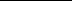 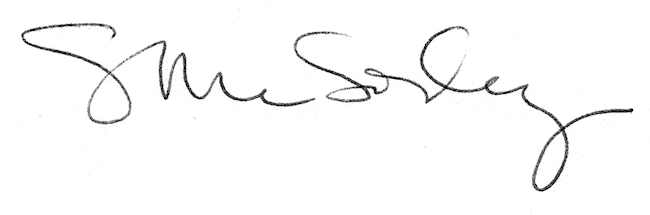 